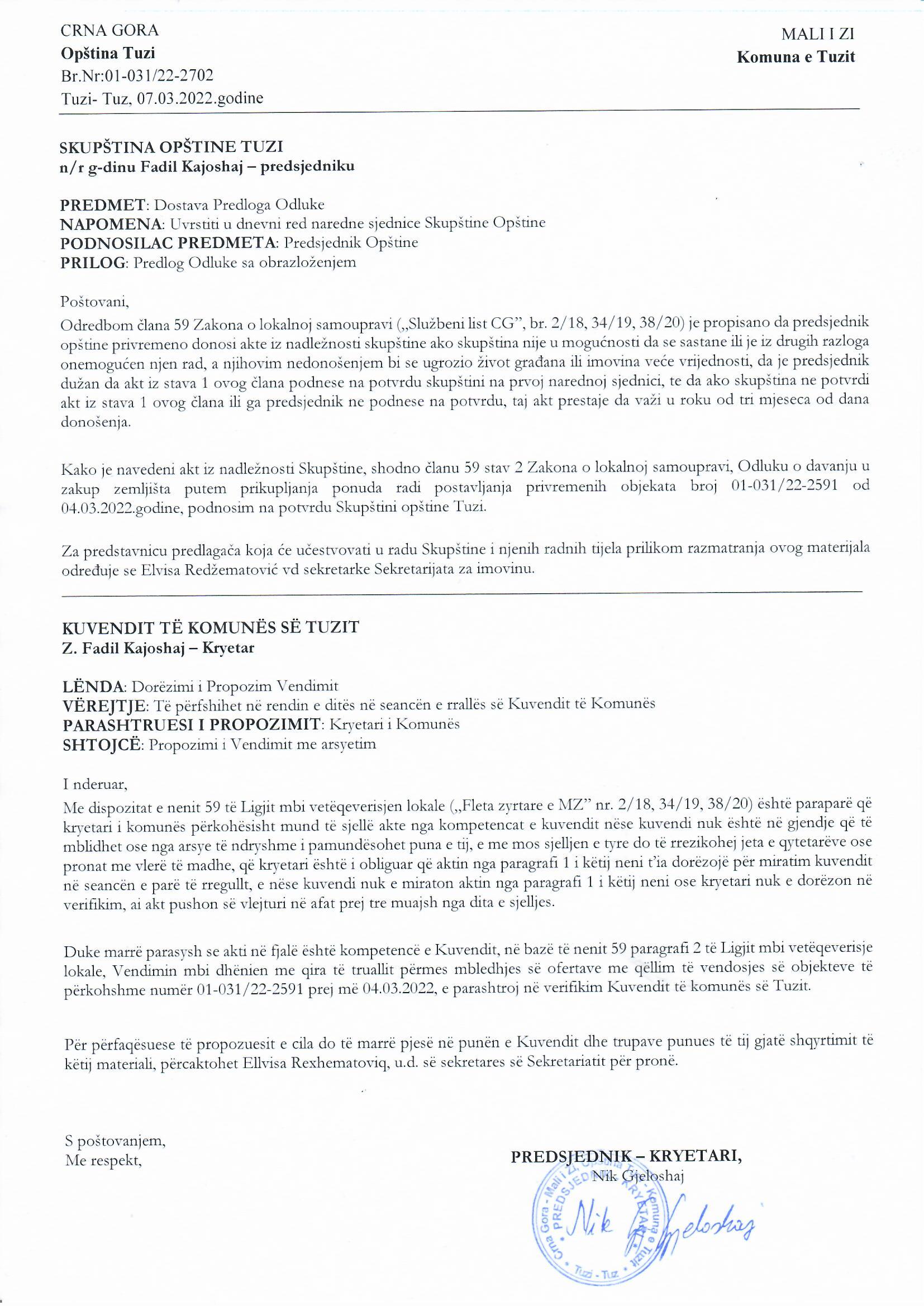 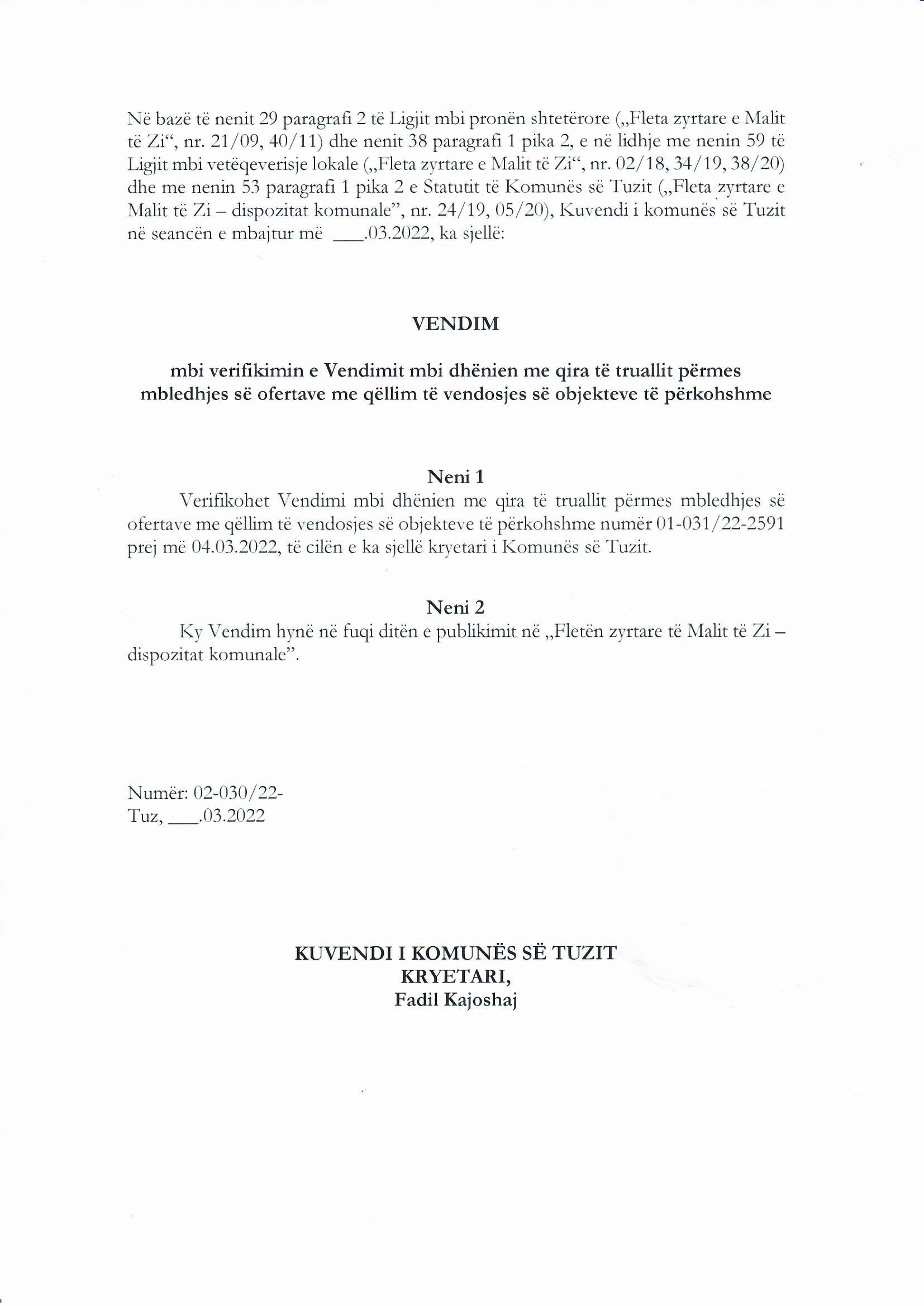 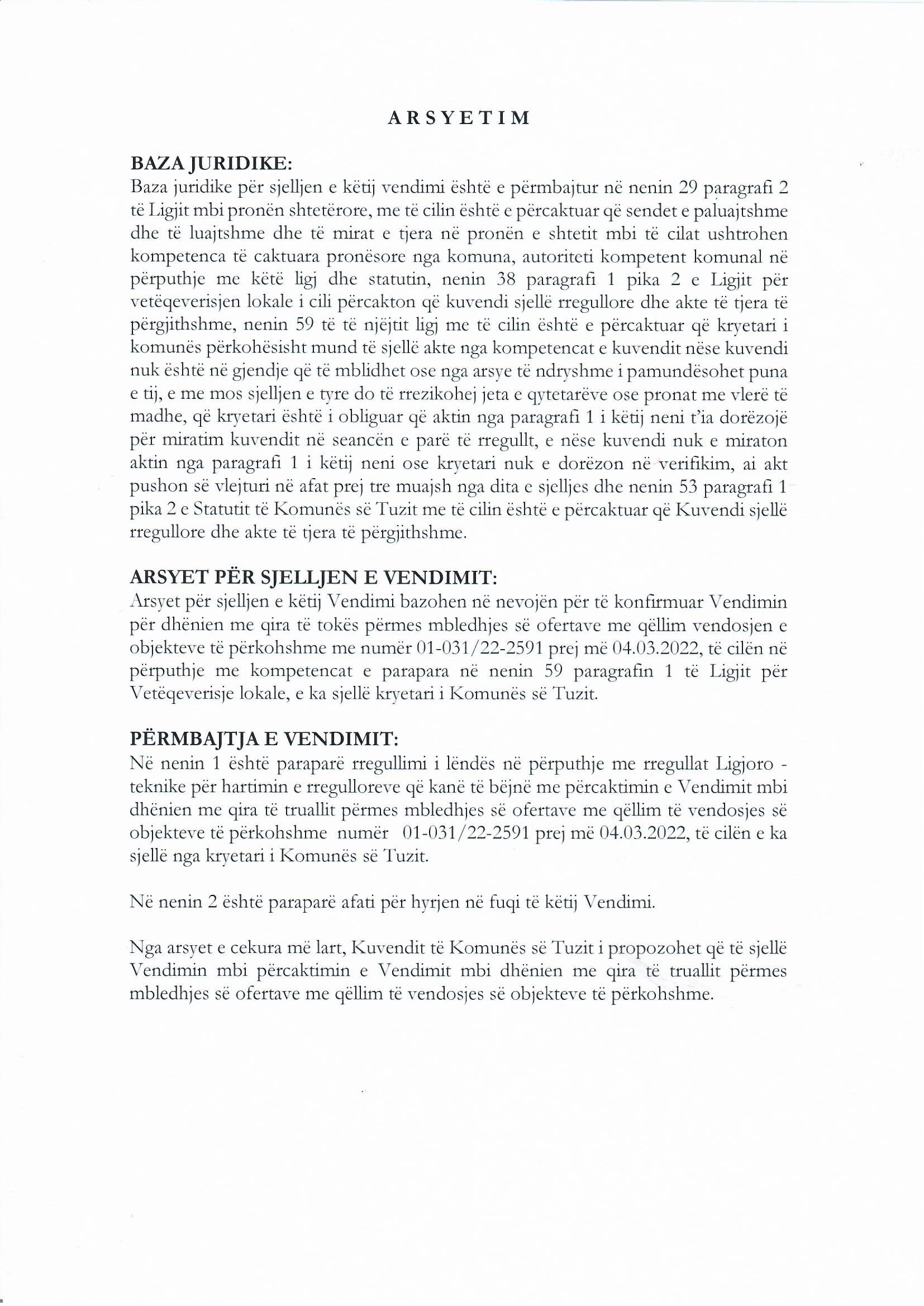 Në bazë të nenit 59 të Ligjit mbi Vetëqeverisjen lokale („Fleta zyrtare e Malit të Zi”, nr. 02/18, 34/19, 38/20), nenit 29, paragrafit 2, nenit 39, paragrafit 1 dhe nenit 40, paragrafi 1 të Ligjit për pronën shtetërore („Fleta zyrtare e Malit të Zi” nr. 21/09 dhe 40/11), neni 38 të Ligjit për vetëqeverisjen lokale („Fleta zyrtare e Malit të Zi” nr. 02/18, 34/19 dhe 38/20), neni të 29 dhe 30 të Rregullores mbi shitjen dhe dhënien me qira të sendeve në prone shtetërore („Fleta zyrtare e Malit të Zi”, nr.44/10), nenit 30 dhe 31 të Statutit të Komunës së Tuzit („Fleta zyrtare e MZ – dispozitat komunale”, nr. 24/19, 05/20), neneve 28, 29 dhe 30 të Vendimit mbi vendosjen, ndërtimin dhe largimin e objekteve afariste të karakterit montues në territorin e Komunës së Tuzit  („Fleta zyrtare e Malit të Zi – dispozitat komunale”, nr. 20/20), Vendimit mbi miratimin e ndryshimeve dhe plotësimeve të Programit të objekteve të përkohshme për territorin e Komunës së Tuzit („Fleta zyrtare e Malit të Zi – dispozitat komunale”, nr. 46/21) dhe nenit 1 të Vendimit mbi dhënien e pëlqimin Komunës së Tuzit për zbatimin e procedurës së dhënies me qira të truallit në territorin e sam me qëllim të vendosjes së objekteve të përkohshme („Fleta zyrtare e Malit të Zi – dispozitat komunale”, nr. 47/ 20), Kryetari i Komunës së Tuzit, ka sjellëVENDIMmbi dhënien me qira të truallit përmes mbledhjes së ofertave me qëllim të vendosjes së objekteve të përkohshmeNeni 1Me këtë Vendim jepen me qira trualli me qellim të vendosjes së objekteve të përkohshme në lokacionet e mëposhtme:Neni 2Trualli i përmendur në Nenin 1 të këtij Vendimi jepet me qira me qëllim të vendosjes së objekteve të përkohshme në përputhje me Vendimin mbi miratimin e ndryshimeve dhe plotësimeve të programit  të objekteve të përkohshme për  territorin e Komunës së Tuzit („Fleta zyrtare e MZ – dispozitat komunale”, nr. 46/21)Neni 3Vendndodhjet e përkohshme, llojet e objekteve të përkohshme, kushtet urbanistike-teknike për vendosjen e objekteve të përkohshme përcaktohen me ndryshimin dhe plotësimin e Programit të  i objekteve të përkohshme të Komunës së Tuzit 2020-2025 nga neni 2 i këtij vendimi.Neni 4Trualli nga neni 1 i këtij vendimi nuk mund të jepet me qira.Neni 5Qiraja përcaktohet në bazë të vlerës së tregut të truallit  në pronësi shtetërore ose komunale.Vlerën e tregut të truallit do ta përcaktoi vlerësues i certifikuar.Neni 6Dhënia me qira e truallit të përmendur në Nenin 1 të këtij Vendimi bëhet përmes mbledhjes së ofertave, bazuar në një ftesë publike që do të publikohet nga Sekretariati për pronë i Komunës së Tuzit në një gazetë ditore dhe në faqen e internetit të komunës.Neni 7Procedura e mbledhjes së ofertave sipas ftesës publike kryhet nga Komisioni për kryerjen e procedurës së mbledhjes së ofertave në përputhje me dispozitat e Rregullores për shitje dhe dhënie me qira të sendeve në pronë shtetërore, të cilën do ta emërojë  kryetari i Komunës së Tuzit me një vendim të veçantë .Komisioni nga paragrafi 1 i këtij neni do të marrë vendim për zgjedhjen e ofertuesit më të favorshëm.Neni 8Autorizohet Sekretariati për pronë i Komunës së Tuzit,  që pas përfundimit të procedurës së grumbullimit të ofertave, të nënshkruaj kontratë mbi dhënien me qira të truallit me ofertuesin më të përshtatshëm nga neni 1 i këtij Vendimi.Neni 9Me hyrje në fuqi të këtij Vendimi, pushon së vlejturi Vendimi mbi dhënien me qira të truallit përmes mbledhjes së ofertave me qëllim të vendosjes së objekteve të përkohshme („Fleta zyrtare të Malit të Zi – dispozitat komunale ”, nr. 14/21).Neni 10Ky vendim hynë në fuqi me ditën e publikimit në „Fletën zyrtare të Malit të Zi – dispozitat komunale”.Numër: 01-031/22-2591Tuz, 04.03.2022                                                                                    KOMUNA E TUZITKRYETARI,Nik GjeloshajNr. i lokacionit Parcela kadastraleSipërfaqjaIndividët1.92242KK Tuz4 m²Mali i Zi subjekt i pronësisë Kryeqyteti Podgorica 1.102242KK Tuz4 m²Mali i Zi subjekt i pronësisë Kryeqyteti Podgorica 1.112242KK Tuz20 m²Mali i Zi subjekt i pronësisë Kryeqyteti Podgorica 1.12242KK Tuz5.50 m²Mali i Zi subjekt i pronësisë Kryeqyteti Podgorica 1.22242KK Tuz6.00 m² Mali i Zi subjekt i pronësisë Kryeqyteti Podgorica 1.32242KK Tuz5.50 m²Mali i Zi subjekt i pronësisë Kryeqyteti Podgorica 1.42242KK Tuz30.00 m² Mali i Zi subjekt i pronësisë Kryeqyteti Podgorica 1.52242KK Tuz30.00 m² Mali i Zi subjekt i pronësisë Kryeqyteti Podgorica 1.62242KK Tuz25.00 m² Mali i Zi subjekt i pronësisë Kryeqyteti Podgorica 1.72242KO Tuz25.00 m² Mali i Zi subjekt i pronësisë Kryeqyteti Podgorica 1.82242KK Tuz25.00 m² Mali i Zi subjekt i pronësisë Kryeqyteti Podgorica 2.12315/3KK Tuz6 m²Mali i Zi subjekt i pronësisë Qeveria e Malit të Zi2.22315/3KK Tuz6 m²Mali i Zi subjekt i pronësisë Qeveria e Malit të Zi2.32315/3KK Tuz6 m²Mali i Zi subjekt i pronësisë Qeveria e Malit të Zi3.12997/1KK Tuz18 m²Mali i Zi subjekt i pronësisë Kryeqyteti Podgorica 4.13205KK Tuz6 m²Pronë e përgjithshme publike rrugët4.23205KK Tuz6 m²Pronë e përgjithshme publike rrugët5.12315/4KK Tuz10 m²Mali i Zi subjekt i pronësisë Kryeqyteti Podgorica 5.22315/4KK Tuz6 m²Mali i Zi subjekt i pronësisë Kryeqyteti Podgorica 12.12242KK Tuz20 m²Mali i Zi subjekt i pronësisë Kryeqyteti Podgorica 12.22242KK Tuz10 m²Mali i Zi subjekt i pronësisë Kryeqyteti Podgorica 12.32242KK Tuz10 m²Mali i Zi subjekt i pronësisë Kryeqyteti Podgorica 15.13455KK Tuz6 m²Mali i Zi subjekt i pronësisë Qeveria e Malit të Zi15.23455KK Tuz6 m²Mali i Zi subjekt i pronësisë Qeveria e Malit të Zi15.33455KK Tuz6Mali i Zi subjekt i pronësisë Qeveria e Malit të Zi15.43455KK Tuz6Mali i Zi subjekt i pronësisë Qeveria e Malit të Zi15.53455KK Tuz6Mali i Zi subjekt i pronësisë Qeveria e Malit të Zi16.3455KK Tuz10Mali i Zi subjekt i pronësisë Qeveria e Malit të Zi17.3475/1KK Tuz10Mali i Zi subjekt i pronësisë Qeveria e Malit të Zi18.3481/1KK Tuz10Mali i Zi subjekt i pronësisë Qeveria e Malit të Zi19.2315/1KK Tuz10 m²Mali i Zi subjekt i pronësisë Kryeqyteti Podgorica 20.2242KK Tuz2 m²Mali i Zi subjekt i pronësisë Kryeqyteti Podgorica 26.2229KK Tuz30 m²Mali i Zi subjekt i pronësisë Kryeqyteti Podgorica 28.2997/1KK Tuz150 m²Mali i Zi subjekt i pronësisë Kryeqyteti Podgorica 29.2997/1KK Tuz150 m²Mali i Zi subjekt i pronësisë Kryeqyteti Podgorica 31.1397KK Tuz150 m²Mali i Zi subjekt i pronësisë Kryeqyteti Podgorica 31.2397KK Tuz150 m²Mali i Zi subjekt i pronësisë Kryeqyteti Podgorica 35.722KK Tuz2350 m²Mali i Zi subjekt i pronësisë Kryeqyteti Podgorica 36.1350/1KK Tuz20 m²Mali i Zi subjekt i pronësisë Kryeqyteti Podgorica 44.2242KK Tuz1.50 m² Mali i Zi subjekt i pronësisë Kryeqyteti Podgorica 48.3036KK Tuz160 m²Mali i Zi subjekt i pronësisë Kryeqyteti Podgorica 49.3034KK Tuz150 m²Mali i Zi subjekt i pronësisë Kryeqyteti Podgorica 54.2242KK Tuz1 m²Mali i Zi subjekt i pronësisë Kryeqyteti Podgorica 56.2997/1KK Tuz200 m²Mali i Zi subjekt i pronësisë Kryeqyteti Podgorica 57.2997/1KK Tuz200 m²Mali i Zi subjekt i pronësisë Kryeqyteti Podgorica 58.2997/1KK Tuz100 m²Mali i Zi subjekt i pronësisë Kryeqyteti Podgorica 59.2997/1KK Tuz200 m²Mali i Zi subjekt i pronësisë Kryeqyteti Podgorica 60.2997/1KK Tuz200 m²Mali i Zi subjekt i pronësisë Kryeqyteti Podgorica 63.3200KK Tuz170 m²Mali i Zi subjekt i pronësisë Kryeqyteti Podgorica 64.1350/1KK Tuz4 m²Mali i Zi subjekt i pronësisë Kryeqyteti Podgorica 66.2997/1KK Tuz200 m²Mali i Zi subjekt i pronësisë Kryeqyteti Podgorica 67.2997/1KK Tuz200 m²Mali i Zi subjekt i pronësisë Kryeqyteti Podgorica 69.2997/1KK Tuz200 m²Mali i Zi subjekt i pronësisë Kryeqyteti Podgorica 70.2997/1KK Tuz200 m²Mali i Zi subjekt i pronësisë Kryeqyteti Podgorica 72.2997/1KK Tuz200 m²Mali i Zi subjekt i pronësisë Kryeqyteti Podgorica 73.2265KK Tuz10 m²Mali i Zi subjekt i pronësisë Kryeqyteti Podgorica 77.2997/1KK Tuz200 m² Mali i Zi subjekt i pronësisë Kryeqyteti Podgorica 96.2997/1KK Tuz200 m²Mali i Zi subjekt i pronësisë Kryeqyteti Podgorica 